附件：留下单元 XH1306-05 地块小学（项目名称）拟定学区范围示意图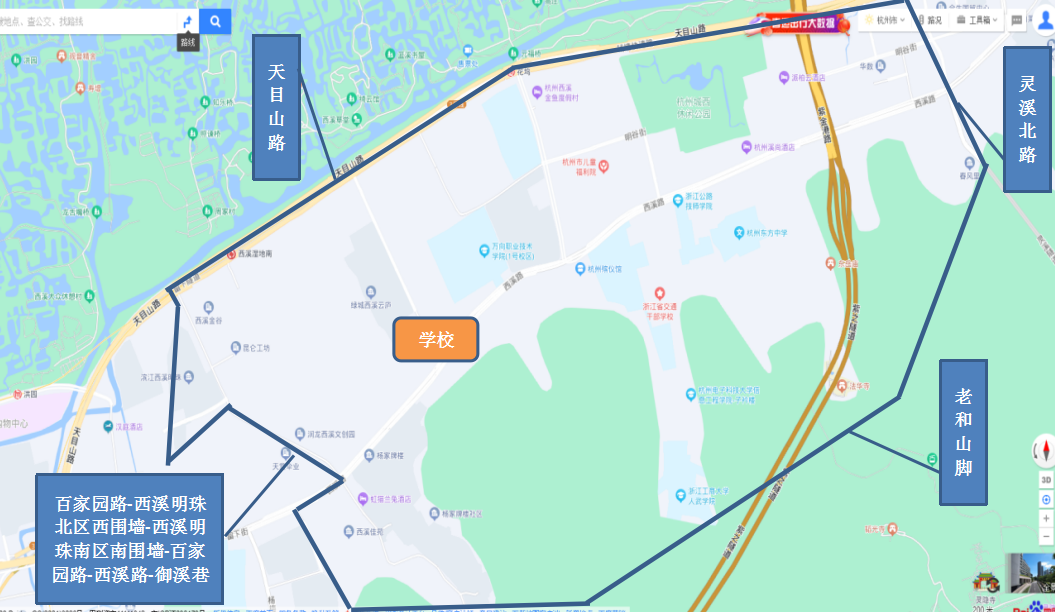 